Перечень мероприятий по улучшению условий труда по результатам первой внеплановой СОУТ 2016г.Наименование организации:  Общество с ограниченной ответственностью «Ульяновский автомобильный завод»  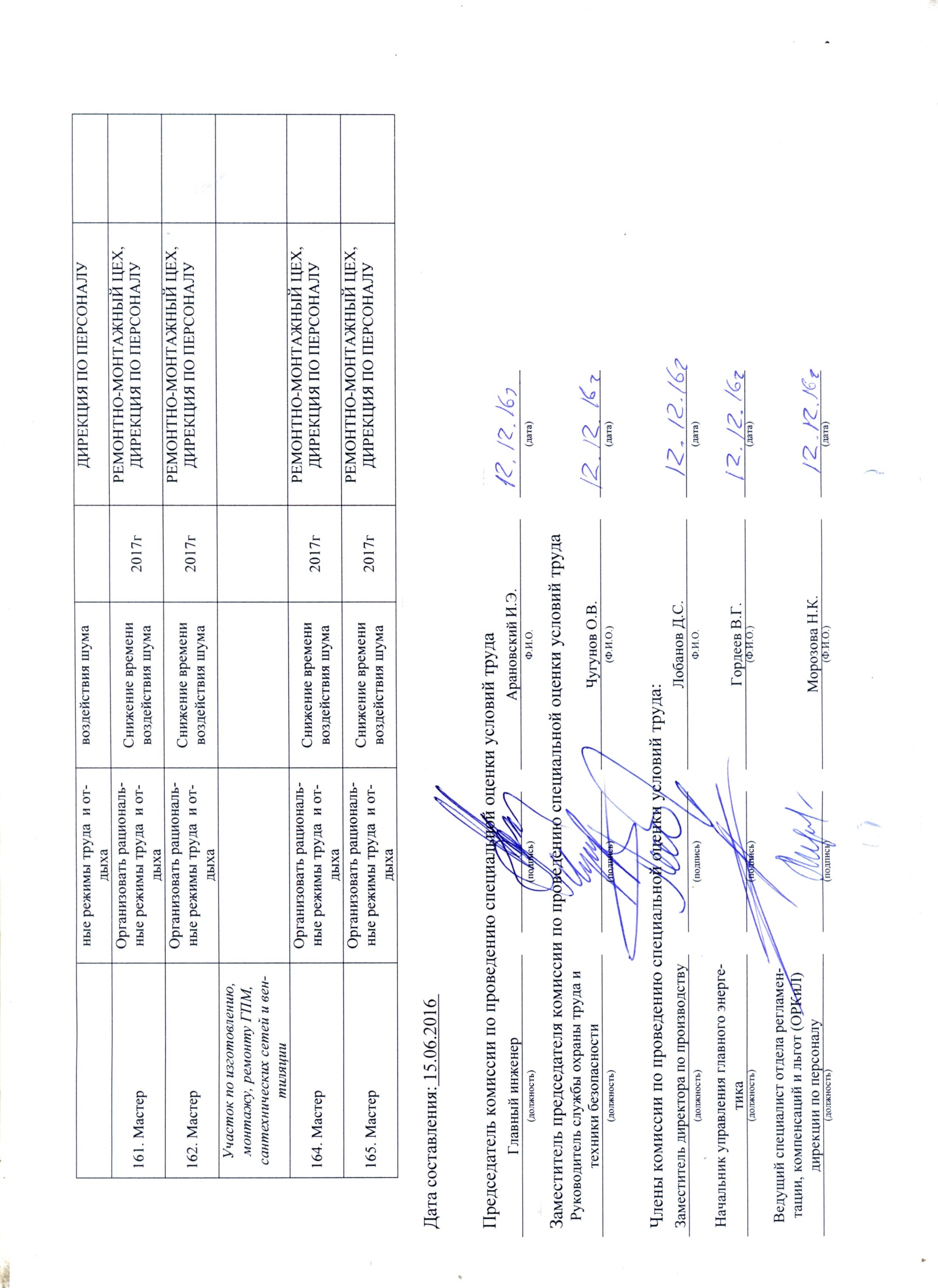 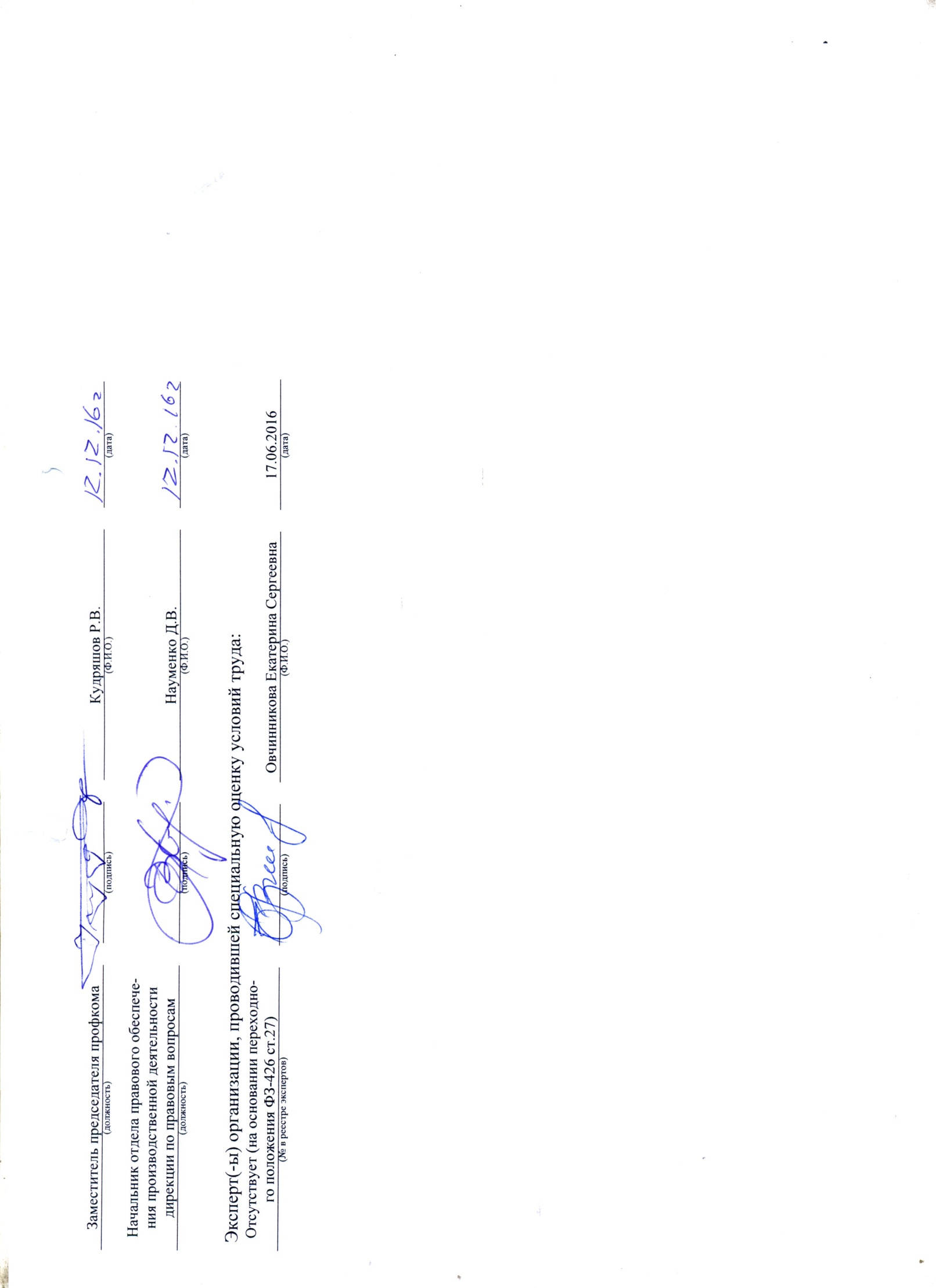 Наименование структурного подразделения, рабочего местаНаименование структурного подразделения, рабочего местаНаименование мероприятияЦель мероприятияСрок
выполненияСрок
выполненияСтруктурные подразделения, привлекаемые для выполненияОтметка о выполнении11234456Прессовое производство Прессовое производство Бригада № 350Бригада № 3506. Наладчик холодноштамповочного оборудования6. Наладчик холодноштамповочного оборудованияОрганизовать рациональные режимы труда  и отдыхаСнижение времени  воздействия шума 2017г2017гПРЕССОВОЕ ПРОИЗВОДСТВО, ДИРЕКЦИЯ ПО ПЕРСОНАЛУ 7. Наладчик холодноштамповочного оборудования7. Наладчик холодноштамповочного оборудованияОрганизовать рациональные режимы труда  и отдыхаСнижение времени  воздействия шума 2017г2017гПРЕССОВОЕ ПРОИЗВОДСТВО, ДИРЕКЦИЯ ПО ПЕРСОНАЛУ Бригада № 431Бригада № 4318. Штамповщик8. ШтамповщикОрганизовать рациональные режимы труда  и отдыхаСнижение времени  воздействия шума 2017г2017гПРЕССОВОЕ ПРОИЗВОДСТВО, ДИРЕКЦИЯ ПО ПЕРСОНАЛУ Организовать рациональные режимы труда  и отдыхаСнижение тяжести трудового процесса 2017г2017гПРЕССОВОЕ ПРОИЗВОДСТВО, ДИРЕКЦИЯ ПО ПЕРСОНАЛУ 9. Штамповщик9. ШтамповщикОрганизовать рациональные режимы труда  и отдыхаСнижение времени  воздействия шума 2017г2017гПРЕССОВОЕ ПРОИЗВОДСТВО, ДИРЕКЦИЯ ПО ПЕРСОНАЛУ Организовать рациональные режимы труда  и отдыхаСнижение тяжести трудового процесса 2017г2017гПРЕССОВОЕ ПРОИЗВОДСТВО, ДИРЕКЦИЯ ПО ПЕРСОНАЛУ Бригада № 231Бригада № 23110. Полировщик10. ПолировщикОрганизовать рациональные режимы труда  и отдыхаСнижение времени  воздействия шума 2017г2017гПРЕССОВОЕ ПРОИЗВОДСТВО, ДИРЕКЦИЯ ПО ПЕРСОНАЛУУсовершенствовать систему вентиляцииСнижение концентрации вредных веществ в воздухе рабочей зоны 2017г2017гПРЕССОВОЕ ПРОИЗВОДСТВО, ООО УАЗ-ПРОЕКТ, УПРАВЛЕНИЕ ГЛАВНОГО ЭНЕРГЕТИКА, РЕМОНТНАЯ СЛУЖБАОрганизовать рациональные режимы труда  и отдыхаСнижение времени воздействия вибрации 2017г2017гПРЕССОВОЕ ПРОИЗВОДСТВО, ДИРЕКЦИЯ ПО ПЕРСОНАЛУ Организовать рациональные режимы труда  и отдыхаСнижение тяжести трудового процесса 2017г2017гПРЕССОВОЕ ПРОИЗВОДСТВО, ДИРЕКЦИЯ ПО ПЕРСОНАЛУ Бригада № 330Бригада № 33011. Машинист крана11. Машинист кранаОрганизовать рациональные режимы труда  и отдыхаСнижение времени  воздействия шума 2017г2017гПРЕССОВОЕ ПРОИЗВОДСТВО, ДИРЕКЦИЯ ПО ПЕРСОНАЛУ Организовать рациональные режимы труда  и отдыхаСнижение тяжести трудового процесса 2017г2017гПРЕССОВОЕ ПРОИЗВОДСТВО, ДИРЕКЦИЯ ПО ПЕРСОНАЛУ 12. Машинист крана12. Машинист кранаОрганизовать рациональные режимы труда  и отдыхаСнижение тяжести трудового процесса 2017г2017гПРЕССОВОЕ ПРОИЗВОДСТВО, ДИРЕКЦИЯ ПО ПЕРСОНАЛУ Организовать рациональные режимы труда  и отдыхаСнижение времени  воздействия шума 2017г2017гПРЕССОВОЕ ПРОИЗВОДСТВО, ДИРЕКЦИЯ ПО ПЕРСОНАЛУ 13. Машинист крана13. Машинист кранаОрганизовать рациональные режимы труда  и отдыхаСнижение тяжести трудового процесса 2017г2017гПРЕССОВОЕ ПРОИЗВОДСТВО, ДИРЕКЦИЯ ПО ПЕРСОНАЛУ Организовать рациональные режимы труда  и отдыхаСнижение времени  воздействия шума 2017г2017гПРЕССОВОЕ ПРОИЗВОДСТВО, ДИРЕКЦИЯ ПО ПЕРСОНАЛУ 14. Машинист крана14. Машинист кранаОрганизовать рациональные режимы труда  и отдыхаСнижение тяжести трудового процесса 2017г2017гПРЕССОВОЕ ПРОИЗВОДСТВО, ДИРЕКЦИЯ ПО ПЕРСОНАЛУ Организовать рациональные режимы труда  и отдыхаСнижение времени  воздействия шума 2017г2017гПРЕССОВОЕ ПРОИЗВОДСТВО, ДИРЕКЦИЯ ПО ПЕРСОНАЛУ Производство спецавтомобилейПроизводство спецавтомобилей25А. Маляр25А. МалярУсовершенствовать систему вентиляцииСнижение концентрации вредных веществ в воздухе рабочей зоны 2017г2017гПРОИЗВОДСТВО СПЕЦАВТОМОБИЛЕЙ, ООО УАЗ-ПРОЕКТ, УПРАВЛЕНИЕ ГЛАВНОГО ЭНЕРГЕТИКА, РЕМОНТНАЯ СЛУЖБАОрганизовать рациональные режимы труда  и отдыхаСнижение времени  воздействия шума 2017г2017гПРОИЗВОДСТВО СПЕЦАВТОМОБИЛЕЙ, ДИРЕКЦИЯ ПО ПЕРСОНАЛУ27. Слесарь механосборочных работ (технологические ямы)27. Слесарь механосборочных работ (технологические ямы)Организовать рациональные режимы труда  и отдыхаСнижение времени  воздействия шума 2017г2017гПРОИЗВОДСТВО СПЕЦАВТОМОБИЛЕЙ, ДИРЕКЦИЯ ПО ПЕРСОНАЛУОрганизовать рациональные режимы труда  и отдыхаСнижение времени воздействия вибрации 2017г2017гПРОИЗВОДСТВО СПЕЦАВТОМОБИЛЕЙ, ДИРЕКЦИЯ ПО ПЕРСОНАЛУОрганизовать рациональные режимы труда  и отдыхаСнижение тяжести трудового процесса 2017г2017гПРОИЗВОДСТВО СПЕЦАВТОМОБИЛЕЙ, ДИРЕКЦИЯ ПО ПЕРСОНАЛУ28. Слесарь механосборочных работ (технологические ямы)28. Слесарь механосборочных работ (технологические ямы)Организовать рациональные режимы труда  и отдыхаСнижение времени  воздействия шума 2017г2017гПРОИЗВОДСТВО СПЕЦАВТОМОБИЛЕЙ, ДИРЕКЦИЯ ПО ПЕРСОНАЛУОрганизовать рациональные режимы труда  и отдыхаСнижение времени воздействия вибрации 2017г2017гПРОИЗВОДСТВО СПЕЦАВТОМОБИЛЕЙ, ДИРЕКЦИЯ ПО ПЕРСОНАЛУОрганизовать рациональные режимы труда  и отдыхаСнижение тяжести трудового процесса 2017г2017гПРОИЗВОДСТВО СПЕЦАВТОМОБИЛЕЙ, ДИРЕКЦИЯ ПО ПЕРСОНАЛУ29. Слесарь механосборочных работ (напольный конвейер)29. Слесарь механосборочных работ (напольный конвейер)Организовать рациональные режимы труда  и отдыхаСнижение времени  воздействия шума 2017г2017гПРОИЗВОДСТВО СПЕЦАВТОМОБИЛЕЙ, ДИРЕКЦИЯ ПО ПЕРСОНАЛУОрганизовать рациональные режимы труда  и отдыхаСнижение времени воздействия вибрации 2017г2017гПРОИЗВОДСТВО СПЕЦАВТОМОБИЛЕЙ, ДИРЕКЦИЯ ПО ПЕРСОНАЛУОрганизовать рациональные режимы труда  и отдыхаСнижение тяжести трудового процесса 2017г2017гПРОИЗВОДСТВО СПЕЦАВТОМОБИЛЕЙ, ДИРЕКЦИЯ ПО ПЕРСОНАЛУ30. Слесарь механосборочных работ (напольный конвейер)30. Слесарь механосборочных работ (напольный конвейер)Организовать рациональные режимы труда  и отдыхаСнижение времени  воздействия шума 2017г2017гПРОИЗВОДСТВО СПЕЦАВТОМОБИЛЕЙ, ДИРЕКЦИЯ ПО ПЕРСОНАЛУОрганизовать рациональные режимы труда  и отдыхаСнижение времени воздействия вибрации 2017г2017гПРОИЗВОДСТВО СПЕЦАВТОМОБИЛЕЙ, ДИРЕКЦИЯ ПО ПЕРСОНАЛУОрганизовать рациональные режимы труда  и отдыхаСнижение тяжести трудового процесса 2017г2017гПРОИЗВОДСТВО СПЕЦАВТОМОБИЛЕЙ, ДИРЕКЦИЯ ПО ПЕРСОНАЛУ31. Слесарь механосборочных работ (изготовление сендвич-панелей)31. Слесарь механосборочных работ (изготовление сендвич-панелей)Организовать рациональные режимы труда  и отдыхаСнижение времени  воздействия шума 2017г2017гПРОИЗВОДСТВО СПЕЦАВТОМОБИЛЕЙ, ДИРЕКЦИЯ ПО ПЕРСОНАЛУОрганизовать рациональные режимы труда  и отдыхаСнижение тяжести трудового процесса 2017г2017гПРОИЗВОДСТВО СПЕЦАВТОМОБИЛЕЙ, ДИРЕКЦИЯ ПО ПЕРСОНАЛУ32. Слесарь механосборочных работ (раскрой листового металла)32. Слесарь механосборочных работ (раскрой листового металла)Организовать рациональные режимы труда  и отдыхаСнижение времени  воздействия шума 2017г2017гПРОИЗВОДСТВО СПЕЦАВТОМОБИЛЕЙ, ДИРЕКЦИЯ ПО ПЕРСОНАЛУОрганизовать рациональные режимы труда  и отдыхаСнижение тяжести трудового процесса 2017г2017гПРОИЗВОДСТВО СПЕЦАВТОМОБИЛЕЙ, ДИРЕКЦИЯ ПО ПЕРСОНАЛУ33. Слесарь механосборочных работ (заготовительный участок)33. Слесарь механосборочных работ (заготовительный участок)Организовать рациональные режимы труда  и отдыхаСнижение времени  воздействия шума 2017г2017гПРОИЗВОДСТВО СПЕЦАВТОМОБИЛЕЙ, ДИРЕКЦИЯ ПО ПЕРСОНАЛУОрганизовать рациональные режимы труда  и отдыхаСнижение времени воздействия вибрации 2017г2017гПРОИЗВОДСТВО СПЕЦАВТОМОБИЛЕЙ, ДИРЕКЦИЯ ПО ПЕРСОНАЛУОрганизовать рациональные режимы труда  и отдыхаСнижение тяжести трудового процесса 2017г2017гПРОИЗВОДСТВО СПЕЦАВТОМОБИЛЕЙ, ДИРЕКЦИЯ ПО ПЕРСОНАЛУ34. Электрогазосварщик34. ЭлектрогазосварщикОрганизовать рациональные режимы труда  и отдыхаУменьшение времени контакта с вредными веществами 2017г2017гПРОИЗВОДСТВО СПЕЦАВТОМОБИЛЕЙ, ДИРЕКЦИЯ ПО ПЕРСОНАЛУСнизить уровень воздействия вредного фактораСнижение уровня воздействия вредного фактора 2017г2017гПРОИЗВОДСТВО СПЕЦАВТОМОБИЛЕЙ, ООО УАЗ-ПРОЕКТ, УПРАВЛЕНИЕ ГЛАВНОГО ЭНЕРГЕТИКА, РЕМОНТНАЯ СЛУЖБАУсовершенствовать систему вентиляцииСнижение концентрации вредных веществ в воздухе рабочей зоны 2017г2017гПРОИЗВОДСТВО СПЕЦАВТОМОБИЛЕЙ, ООО УАЗ-ПРОЕКТ, УПРАВЛЕНИЕ ГЛАВНОГО ЭНЕРГЕТИКА, РЕМОНТНАЯ СЛУЖБА35. Слесарь механосборочных работ (нанесение цветографической схемы)35. Слесарь механосборочных работ (нанесение цветографической схемы)Усовершенствовать систему вентиляцииСнижение концентрации вредных веществ в воздухе рабочей зоны 2017г2017гПРОИЗВОДСТВО СПЕЦАВТОМОБИЛЕЙ, ООО УАЗ-ПРОЕКТ, УПРАВЛЕНИЕ ГЛАВНОГО ЭНЕРГЕТИКА, РЕМОНТНАЯ СЛУЖБАОрганизовать рациональные режимы труда  и отдыхаСнижение тяжести трудового процесса 2017г2017гПРОИЗВОДСТВО СПЕЦАВТОМОБИЛЕЙ, ДИРЕКЦИЯ ПО ПЕРСОНАЛУ36. Маляр (протирка, подкраска, нанесение герметика)36. Маляр (протирка, подкраска, нанесение герметика)Усовершенствовать систему вентиляцииСнижение концентрации вредных веществ в воздухе рабочей зоны 2017г2017гПРОИЗВОДСТВО СПЕЦАВТОМОБИЛЕЙ, ООО УАЗ-ПРОЕКТ, УПРАВЛЕНИЕ ГЛАВНОГО ЭНЕРГЕТИКА, РЕМОНТНАЯ СЛУЖБАОрганизовать рациональные режимы труда  и отдыхаСнижение времени  воздействия шума 2017г2017гПРОИЗВОДСТВО СПЕЦАВТОМОБИЛЕЙ, ДИРЕКЦИЯ ПО ПЕРСОНАЛУСлужба главного инженераСлужба главного инженераРемонтная службаРемонтная службаБригада № 720Бригада № 72038. Электрогазосварщик38. ЭлектрогазосварщикУсовершенствовать систему вентиляцииСнижение концентрации вредных веществ в воздухе рабочей зоны 2017г2017гРЕМОНТНАЯ СЛУЖБА, ООО УАЗ-ПРОЕКТ, УПРАВЛЕНИЕ ГЛАВНОГО ЭНЕРГЕТИКАОрганизовать рациональные режимы труда  и отдыхаУменьшение времени контакта с вредными веществами 2017г2017гРЕМОНТНАЯ СЛУЖБА, ДИРЕКЦИЯ ПО ПЕРСОНАЛУСнизить уровень воздействия вредного фактораСнижение уровня воздействия вредного фактора 2017г2017гРЕМОНТНАЯ СЛУЖБАСварочное производствоСварочное производствоБригада № 331Бригада № 33139. Рихтовщик кузовов39. Рихтовщик кузововОрганизовать рациональные режимы труда  и отдыхаСнижение времени  воздействия шума 2017г2017гСВАРОЧНОЕ ПРОИЗВОДСТВО, ДИРЕКЦИЯ ПО ПЕРСОНАЛУУсовершенствовать систему вентиляцииСнижение концентрации вредных веществ в воздухе рабочей зоны 2017г2017гСВАРОЧНОЕ ПРОИЗВОДСТВО, ООО УАЗ-ПРОЕКТ, УПРАВЛЕНИЕ ГЛАВНОГО ЭНЕРГЕТИКА, РЕМОНТНАЯ СЛУЖБАОрганизовать рациональные режимы труда  и отдыхаУменьшение времени контакта с вредными веществами 2017г2017гСВАРОЧНОЕ ПРОИЗВОДСТВО, ДИРЕКЦИЯ ПО ПЕРСОНАЛУОрганизовать рациональные режимы труда  и отдыхаСнижение времени воздействия вибрации 2017г2017гСВАРОЧНОЕ ПРОИЗВОДСТВО, ДИРЕКЦИЯ ПО ПЕРСОНАЛУОрганизовать рациональные режимы труда  и отдыхаСнижение тяжести трудового процесса 2017г2017гСВАРОЧНОЕ ПРОИЗВОДСТВО, ДИРЕКЦИЯ ПО ПЕРСОНАЛУБригада № 151Бригада № 15140. Рихтовщик кузовов40. Рихтовщик кузововУсовершенствовать систему вентиляцииСнижение концентрации вредных веществ в воздухе рабочей зоны 2017г2017гСВАРОЧНОЕ ПРОИЗВОДСТВО, ООО УАЗ-ПРОЕКТ, УПРАВЛЕНИЕ ГЛАВНОГО ЭНЕРГЕТИКА, РЕМОНТНАЯ СЛУЖБАОрганизовать рациональные режимы труда  и отдыхаУменьшение времени контакта с вредными веществами 2017г2017гСВАРОЧНОЕ ПРОИЗВОДСТВО, ДИРЕКЦИЯ ПО ПЕРСОНАЛУОрганизовать рациональные режимы труда  и отдыхаСнижение времени  воздействия шума 2017г2017гСВАРОЧНОЕ ПРОИЗВОДСТВО, ДИРЕКЦИЯ ПО ПЕРСОНАЛУОрганизовать рациональные режимы труда  и отдыхаСнижение времени воздействия вибрации 2017г2017гСВАРОЧНОЕ ПРОИЗВОДСТВО, ДИРЕКЦИЯ ПО ПЕРСОНАЛУОрганизовать рациональные режимы труда  и отдыхаСнижение тяжести трудового процесса 2017г2017гСВАРОЧНОЕ ПРОИЗВОДСТВО, ДИРЕКЦИЯ ПО ПЕРСОНАЛУ41. Рихтовщик кузовов41. Рихтовщик кузововУсовершенствовать систему вентиляцииСнижение концентрации вредных веществ в воздухе рабочей зоны 2017г2017гСВАРОЧНОЕ ПРОИЗВОДСТВО, ООО УАЗ-ПРОЕКТ, УПРАВЛЕНИЕ ГЛАВНОГО ЭНЕРГЕТИКА, РЕМОНТНАЯ СЛУЖБАОрганизовать рациональные режимы труда  и отдыхаУменьшение времени контакта с вредными веществами 2017г2017гСВАРОЧНОЕ ПРОИЗВОДСТВО, ДИРЕКЦИЯ ПО ПЕРСОНАЛУОрганизовать рациональные режимы труда  и отдыхаСнижение времени  воздействия шума 2017г2017гСВАРОЧНОЕ ПРОИЗВОДСТВО, ДИРЕКЦИЯ ПО ПЕРСОНАЛУОрганизовать рациональные режимы труда  и отдыхаСнижение времени воздействия вибрации 2017г2017гСВАРОЧНОЕ ПРОИЗВОДСТВО, ДИРЕКЦИЯ ПО ПЕРСОНАЛУОрганизовать рациональные режимы труда  и отдыхаСнижение тяжести трудового процесса 2017г2017гСВАРОЧНОЕ ПРОИЗВОДСТВО, ДИРЕКЦИЯ ПО ПЕРСОНАЛУ42. Рихтовщик кузовов42. Рихтовщик кузововУсовершенствовать систему вентиляцииСнижение концентрации вредных веществ в воздухе рабочей зоны 2017г2017гСВАРОЧНОЕ ПРОИЗВОДСТВО, ООО УАЗ-ПРОЕКТ, УПРАВЛЕНИЕ ГЛАВНОГО ЭНЕРГЕТИКА, РЕМОНТНАЯ СЛУЖБАОрганизовать рациональные режимы труда  и отдыхаУменьшение времени контакта с вредными веществами 2017г2017гСВАРОЧНОЕ ПРОИЗВОДСТВО, ДИРЕКЦИЯ ПО ПЕРСОНАЛУОрганизовать рациональные режимы труда  и отдыхаСнижение времени  воздействия шума 2017г2017гСВАРОЧНОЕ ПРОИЗВОДСТВО, ДИРЕКЦИЯ ПО ПЕРСОНАЛУОрганизовать рациональные режимы труда  и отдыхаСнижение времени воздействия вибрации 2017г2017гСВАРОЧНОЕ ПРОИЗВОДСТВО, ДИРЕКЦИЯ ПО ПЕРСОНАЛУОрганизовать рациональные режимы труда  и отдыхаСнижение тяжести трудового процесса 2017г2017гСВАРОЧНОЕ ПРОИЗВОДСТВО, ДИРЕКЦИЯ ПО ПЕРСОНАЛУ43. Рихтовщик кузовов43. Рихтовщик кузововУсовершенствовать систему вентиляцииСнижение концентрации вредных веществ в воздухе рабочей зоны 2017г2017гСВАРОЧНОЕ ПРОИЗВОДСТВО, ООО УАЗ-ПРОЕКТ, УПРАВЛЕНИЕ ГЛАВНОГО ЭНЕРГЕТИКА, РЕМОНТНАЯ СЛУЖБАОрганизовать рациональные режимы труда  и отдыхаУменьшение времени контакта с вредными веществами 2017г2017гСВАРОЧНОЕ ПРОИЗВОДСТВО, ДИРЕКЦИЯ ПО ПЕРСОНАЛУОрганизовать рациональные режимы труда  и отдыхаСнижение времени  воздействия шума 2017г2017гСВАРОЧНОЕ ПРОИЗВОДСТВО, ДИРЕКЦИЯ ПО ПЕРСОНАЛУОрганизовать рациональные режимы труда  и отдыхаСнижение времени воздействия вибрации 2017г2017гСВАРОЧНОЕ ПРОИЗВОДСТВО, ДИРЕКЦИЯ ПО ПЕРСОНАЛУОрганизовать рациональные режимы труда  и отдыхаСнижение тяжести трудового процесса 2017г2017гСВАРОЧНОЕ ПРОИЗВОДСТВО, ДИРЕКЦИЯ ПО ПЕРСОНАЛУ44. Рихтовщик кузовов44. Рихтовщик кузововУсовершенствовать систему вентиляцииСнижение концентрации вредных веществ в воздухе рабочей зоны 2017г2017гСВАРОЧНОЕ ПРОИЗВОДСТВО, ООО УАЗ-ПРОЕКТ, УПРАВЛЕНИЕ ГЛАВНОГО ЭНЕРГЕТИКА, РЕМОНТНАЯ СЛУЖБАОрганизовать рациональные режимы труда  и отдыхаУменьшение времени контакта с вредными веществами 2017г2017гСВАРОЧНОЕ ПРОИЗВОДСТВО, ДИРЕКЦИЯ ПО ПЕРСОНАЛУОрганизовать рациональные режимы труда  и отдыхаСнижение времени  воздействия шума 2017г2017гСВАРОЧНОЕ ПРОИЗВОДСТВО, ДИРЕКЦИЯ ПО ПЕРСОНАЛУОрганизовать рациональные режимы труда  и отдыхаСнижение времени воздействия вибрации 2017г2017гСВАРОЧНОЕ ПРОИЗВОДСТВО, ДИРЕКЦИЯ ПО ПЕРСОНАЛУОрганизовать рациональные режимы труда  и отдыхаСнижение тяжести трудового процесса 2017г2017гСВАРОЧНОЕ ПРОИЗВОДСТВО, ДИРЕКЦИЯ ПО ПЕРСОНАЛУ45. Рихтовщик кузовов45. Рихтовщик кузововУсовершенствовать систему вентиляцииСнижение концентрации вредных веществ в воздухе рабочей зоны 2017г2017гСВАРОЧНОЕ ПРОИЗВОДСТВО, ООО УАЗ-ПРОЕКТ, УПРАВЛЕНИЕ ГЛАВНОГО ЭНЕРГЕТИКА, РЕМОНТНАЯ СЛУЖБАОрганизовать рациональные режимы труда  и отдыхаУменьшение времени контакта с вредными веществами 2017г2017гСВАРОЧНОЕ ПРОИЗВОДСТВО, ДИРЕКЦИЯ ПО ПЕРСОНАЛУОрганизовать рациональные режимы труда  и отдыхаСнижение времени  воздействия шума 2017г2017гСВАРОЧНОЕ ПРОИЗВОДСТВО, ДИРЕКЦИЯ ПО ПЕРСОНАЛУОрганизовать рациональные режимы труда  и отдыхаСнижение времени воздействия вибрации 2017г2017гСВАРОЧНОЕ ПРОИЗВОДСТВО, ДИРЕКЦИЯ ПО ПЕРСОНАЛУОрганизовать рациональные режимы труда  и отдыхаСнижение тяжести трудового процесса 2017г2017гСВАРОЧНОЕ ПРОИЗВОДСТВО, ДИРЕКЦИЯ ПО ПЕРСОНАЛУ46. Рихтовщик кузовов46. Рихтовщик кузововУсовершенствовать систему вентиляцииСнижение концентрации вредных веществ в воздухе рабочей зоны 2017г2017гСВАРОЧНОЕ ПРОИЗВОДСТВО, ООО УАЗ-ПРОЕКТ, УПРАВЛЕНИЕ ГЛАВНОГО ЭНЕРГЕТИКА, РЕМОНТНАЯ СЛУЖБАОрганизовать рациональные режимы труда  и отдыхаУменьшение времени контакта с вредными веществами 2017г2017гСВАРОЧНОЕ ПРОИЗВОДСТВО, ДИРЕКЦИЯ ПО ПЕРСОНАЛУОрганизовать рациональные режимы труда  и отдыхаСнижение времени  воздействия шума 2017г2017гСВАРОЧНОЕ ПРОИЗВОДСТВО, ДИРЕКЦИЯ ПО ПЕРСОНАЛУОрганизовать рациональные режимы труда  и отдыхаСнижение времени воздействия вибрации 2017г2017гСВАРОЧНОЕ ПРОИЗВОДСТВО, ДИРЕКЦИЯ ПО ПЕРСОНАЛУОрганизовать рациональные режимы труда  и отдыхаСнижение тяжести трудового процесса 2017г2017гСВАРОЧНОЕ ПРОИЗВОДСТВО, ДИРЕКЦИЯ ПО ПЕРСОНАЛУ47. Рихтовщик кузовов47. Рихтовщик кузововОрганизовать рациональные режимы труда  и отдыхаУменьшение времени контакта с вредными веществами 2017г2017гСВАРОЧНОЕ ПРОИЗВОДСТВО, ДИРЕКЦИЯ ПО ПЕРСОНАЛУОрганизовать рациональные режимы труда  и отдыхаСнижение времени  воздействия шума 2017г2017гСВАРОЧНОЕ ПРОИЗВОДСТВО, ДИРЕКЦИЯ ПО ПЕРСОНАЛУУсовершенствовать систему вентиляцииСнижение концентрации вредных веществ в воздухе рабочей зоны 2017г2017гСВАРОЧНОЕ ПРОИЗВОДСТВО, ООО УАЗ-ПРОЕКТ, УПРАВЛЕНИЕ ГЛАВНОГО ЭНЕРГЕТИКА, РЕМОНТНАЯ СЛУЖБАОрганизовать рациональные режимы труда  и отдыхаСнижение времени воздействия вибрации 2017г2017гСВАРОЧНОЕ ПРОИЗВОДСТВО, ДИРЕКЦИЯ ПО ПЕРСОНАЛУОрганизовать рациональные режимы труда  и отдыхаСнижение тяжести трудового процесса 2017г2017гСВАРОЧНОЕ ПРОИЗВОДСТВО, ДИРЕКЦИЯ ПО ПЕРСОНАЛУ48. Рихтовщик кузовов48. Рихтовщик кузововУсовершенствовать систему вентиляцииСнижение концентрации вредных веществ в воздухе рабочей зоны 2017г2017гСВАРОЧНОЕ ПРОИЗВОДСТВО, ООО УАЗ-ПРОЕКТ, УПРАВЛЕНИЕ ГЛАВНОГО ЭНЕРГЕТИКА, РЕМОНТНАЯ СЛУЖБАОрганизовать рациональные режимы труда  и отдыхаУменьшение времени контакта с вредными веществами 2017г2017гСВАРОЧНОЕ ПРОИЗВОДСТВО, ДИРЕКЦИЯ ПО ПЕРСОНАЛУОрганизовать рациональные режимы труда  и отдыхаСнижение времени  воздействия шума 2017г2017гСВАРОЧНОЕ ПРОИЗВОДСТВО, ДИРЕКЦИЯ ПО ПЕРСОНАЛУОрганизовать рациональные режимы труда  и отдыхаСнижение времени воздействия вибрации 2017г2017гСВАРОЧНОЕ ПРОИЗВОДСТВО, ДИРЕКЦИЯ ПО ПЕРСОНАЛУОрганизовать рациональные режимы труда  и отдыхаСнижение тяжести трудового процесса 2017г2017гСВАРОЧНОЕ ПРОИЗВОДСТВО, ДИРЕКЦИЯ ПО ПЕРСОНАЛУБригада № 121Бригада № 12149. Электросварщик ручной сварки49. Электросварщик ручной сваркиУсовершенствовать систему вентиляцииСнижение концентрации вредных веществ в воздухе рабочей зоны 2017г2017гСВАРОЧНОЕ ПРОИЗВОДСТВО, ООО УАЗ-ПРОЕКТ, УПРАВЛЕНИЕ ГЛАВНОГО ЭНЕРГЕТИКА, РЕМОНТНАЯ СЛУЖБАОрганизовать рациональные режимы труда  и отдыхаУменьшение времени контакта с вредными веществами 2017г2017гСВАРОЧНОЕ ПРОИЗВОДСТВО, ДИРЕКЦИЯ ПО ПЕРСОНАЛУСнизить уровень воздействия вредного фактораСнижение уровня воздействия вредного фактора 2017г2017гСВАРОЧНОЕ ПРОИЗВОДСТВО, ДИРЕКЦИЯ ПО ПЕРСОНАЛУОрганизовать рациональные режимы труда  и отдыхаСнижение времени  воздействия шума 2017г2017гСВАРОЧНОЕ ПРОИЗВОДСТВО, ДИРЕКЦИЯ ПО ПЕРСОНАЛУОрганизовать рациональные режимы труда  и отдыхаСнижение тяжести трудового процесса 2017г2017гСВАРОЧНОЕ ПРОИЗВОДСТВО, ДИРЕКЦИЯ ПО ПЕРСОНАЛУУчасток сварки и рихтовки кузововУчасток сварки и рихтовки кузовов50. Контролер сварочных работ50. Контролер сварочных работУсовершенствовать систему вентиляцииСнижение концентрации вредных веществ в воздухе рабочей зоны 2017г2017гСВАРОЧНОЕ ПРОИЗВОДСТВО, ООО УАЗ-ПРОЕКТ, УПРАВЛЕНИЕ ГЛАВНОГО ЭНЕРГЕТИКА, РЕМОНТНАЯ СЛУЖБАОрганизовать рациональные режимы труда  и отдыхаУменьшение времени контакта с вредными веществами 2017г2017гСВАРОЧНОЕ ПРОИЗВОДСТВО, ДИРЕКЦИЯ ПО ПЕРСОНАЛУОрганизовать рациональные режимы труда  и отдыхаСнижение времени  воздействия шума 2017г2017гСВАРОЧНОЕ ПРОИЗВОДСТВО, ДИРЕКЦИЯ ПО ПЕРСОНАЛУЦЕХ ЛОГИСТИКИ № 2ЦЕХ ЛОГИСТИКИ № 251. Водитель автомобиля51. Водитель автомобиляОрганизовать рациональные режимы труда  и отдыхаСнижение времени воздействия вибрации 2017г2017гЦЕХ ЛОГИСТИКИ № 2, ДИРЕКЦИЯ ПО ПЕРСОНАЛУ52. Водитель автомобиля52. Водитель автомобиляОрганизовать рациональные режимы труда  и отдыхаСнижение времени воздействия вибрации 2017г2017гЦЕХ ЛОГИСТИКИ № 2, ДИРЕКЦИЯ ПО ПЕРСОНАЛУ53. Водитель автомобиля53. Водитель автомобиляОрганизовать рациональные режимы труда  и отдыхаСнижение времени воздействия вибрации 2017г2017гЦЕХ ЛОГИСТИКИ № 2, ДИРЕКЦИЯ ПО ПЕРСОНАЛУ54. Водитель автомобиля54. Водитель автомобиляОрганизовать рациональные режимы труда  и отдыхаСнижение времени воздействия вибрации 2017г2017гЦЕХ ЛОГИСТИКИ № 2, ДИРЕКЦИЯ ПО ПЕРСОНАЛУ55. Водитель автомобиля55. Водитель автомобиляОрганизовать рациональные режимы труда  и отдыхаСнижение времени воздействия вибрации 2017г2017гЦЕХ ЛОГИСТИКИ № 2, ДИРЕКЦИЯ ПО ПЕРСОНАЛУ56. Водитель автомобиля56. Водитель автомобиляОрганизовать рациональные режимы труда  и отдыхаСнижение времени воздействия вибрации 2017г2017гЦЕХ ЛОГИСТИКИ № 2, ДИРЕКЦИЯ ПО ПЕРСОНАЛУ57. Водитель автомобиля57. Водитель автомобиляОрганизовать рациональные режимы труда  и отдыхаСнижение времени воздействия вибрации 2017г2017гЦЕХ ЛОГИСТИКИ № 2, ДИРЕКЦИЯ ПО ПЕРСОНАЛУ58. Водитель автомобиля58. Водитель автомобиляОрганизовать рациональные режимы труда  и отдыхаСнижение времени воздействия вибрации 2017г2017гЦЕХ ЛОГИСТИКИ № 2, ДИРЕКЦИЯ ПО ПЕРСОНАЛУ59. Водитель автомобиля59. Водитель автомобиляОрганизовать рациональные режимы труда  и отдыхаСнижение времени воздействия вибрации 2017г2017гЦЕХ ЛОГИСТИКИ № 2, ДИРЕКЦИЯ ПО ПЕРСОНАЛУ60. Водитель автомобиля60. Водитель автомобиляОрганизовать рациональные режимы труда  и отдыхаСнижение времени воздействия вибрации 2017г2017гЦЕХ ЛОГИСТИКИ № 2, ДИРЕКЦИЯ ПО ПЕРСОНАЛУ61. Водитель автомобиля61. Водитель автомобиляОрганизовать рациональные режимы труда  и отдыхаСнижение времени воздействия вибрации 2017г2017гЦЕХ ЛОГИСТИКИ № 2, ДИРЕКЦИЯ ПО ПЕРСОНАЛУ62. Водитель автомобиля62. Водитель автомобиляОрганизовать рациональные режимы труда  и отдыхаСнижение времени воздействия вибрации 2017г2017гЦЕХ ЛОГИСТИКИ № 2, ДИРЕКЦИЯ ПО ПЕРСОНАЛУ63. Водитель автомобиля63. Водитель автомобиляОрганизовать рациональные режимы труда  и отдыхаСнижение времени воздействия вибрации 2017г2017гЦЕХ ЛОГИСТИКИ № 2, ДИРЕКЦИЯ ПО ПЕРСОНАЛУ64. Водитель автомобиля64. Водитель автомобиляОрганизовать рациональные режимы труда  и отдыхаСнижение времени воздействия вибрации 2017г2017гЦЕХ ЛОГИСТИКИ № 2, ДИРЕКЦИЯ ПО ПЕРСОНАЛУ65. Водитель автомобиля65. Водитель автомобиляОрганизовать рациональные режимы труда  и отдыхаСнижение времени воздействия вибрации 2017г2017гЦЕХ ЛОГИСТИКИ № 2, ДИРЕКЦИЯ ПО ПЕРСОНАЛУ66. Водитель автомобиля66. Водитель автомобиляОрганизовать рациональные режимы труда  и отдыхаСнижение времени воздействия вибрации 2017г2017гЦЕХ ЛОГИСТИКИ № 2, ДИРЕКЦИЯ ПО ПЕРСОНАЛУ67. Водитель автомобиля67. Водитель автомобиляОрганизовать рациональные режимы труда  и отдыхаСнижение времени воздействия вибрации 2017г2017гЦЕХ ЛОГИСТИКИ № 2, ДИРЕКЦИЯ ПО ПЕРСОНАЛУ68. Водитель автомобиля68. Водитель автомобиляОрганизовать рациональные режимы труда  и отдыхаСнижение времени воздействия вибрации 2017г2017гЦЕХ ЛОГИСТИКИ № 2, ДИРЕКЦИЯ ПО ПЕРСОНАЛУ69. Водитель автомобиля69. Водитель автомобиляОрганизовать рациональные режимы труда  и отдыхаСнижение времени воздействия вибрации 2017г2017гЦЕХ ЛОГИСТИКИ № 2, ДИРЕКЦИЯ ПО ПЕРСОНАЛУ70. Водитель автомобиля70. Водитель автомобиляОрганизовать рациональные режимы труда  и отдыхаСнижение времени воздействия вибрации 2017г2017гЦЕХ ЛОГИСТИКИ № 2, ДИРЕКЦИЯ ПО ПЕРСОНАЛУ71. Водитель автомобиля71. Водитель автомобиляОрганизовать рациональные режимы труда  и отдыхаСнижение времени воздействия вибрации 2017г2017гЦЕХ ЛОГИСТИКИ № 2, ДИРЕКЦИЯ ПО ПЕРСОНАЛУ72. Водитель автомобиля72. Водитель автомобиляОрганизовать рациональные режимы труда  и отдыхаСнижение времени воздействия вибрации 2017г2017гЦЕХ ЛОГИСТИКИ № 2, ДИРЕКЦИЯ ПО ПЕРСОНАЛУ73. Тракторист73. ТрактористОрганизовать рациональные режимы труда  и отдыхаСнижение времени  воздействия шума 2017г2017гЦЕХ ЛОГИСТИКИ № 2, ДИРЕКЦИЯ ПО ПЕРСОНАЛУОрганизовать рациональные режимы труда  и отдыхаСнижение времени воздействия вибрации 2017г2017гЦЕХ ЛОГИСТИКИ № 2, ДИРЕКЦИЯ ПО ПЕРСОНАЛУ74. Тракторист74. ТрактористОрганизовать рациональные режимы труда  и отдыхаСнижение времени  воздействия шума 2017г2017гЦЕХ ЛОГИСТИКИ № 2, ДИРЕКЦИЯ ПО ПЕРСОНАЛУОрганизовать рациональные режимы труда  и отдыхаСнижение времени воздействия вибрации 2017г2017гЦЕХ ЛОГИСТИКИ № 2, ДИРЕКЦИЯ ПО ПЕРСОНАЛУ75. Тракторист75. ТрактористОрганизовать рациональные режимы труда  и отдыхаСнижение времени  воздействия шума 2017г2017гЦЕХ ЛОГИСТИКИ № 2, ДИРЕКЦИЯ ПО ПЕРСОНАЛУОрганизовать рациональные режимы труда  и отдыхаСнижение времени воздействия вибрации 2017г2017гЦЕХ ЛОГИСТИКИ № 2, ДИРЕКЦИЯ ПО ПЕРСОНАЛУ76. Тракторист76. ТрактористОрганизовать рациональные режимы труда  и отдыхаСнижение времени  воздействия шума 2017г2017гЦЕХ ЛОГИСТИКИ № 2, ДИРЕКЦИЯ ПО ПЕРСОНАЛУОрганизовать рациональные режимы труда  и отдыхаСнижение времени воздействия вибрации 2017г2017гЦЕХ ЛОГИСТИКИ № 2, ДИРЕКЦИЯ ПО ПЕРСОНАЛУ77. Машинист экскаватора77. Машинист экскаватораОрганизовать рациональные режимы труда  и отдыхаСнижение времени  воздействия шума 2017г2017гЦЕХ ЛОГИСТИКИ № 2, ДИРЕКЦИЯ ПО ПЕРСОНАЛУОрганизовать рациональные режимы труда  и отдыхаСнижение времени воздействия вибрации 2017г2017гЦЕХ ЛОГИСТИКИ № 2, ДИРЕКЦИЯ ПО ПЕРСОНАЛУ78. Машинист автогрейдера78. Машинист автогрейдераОрганизовать рациональные режимы труда  и отдыхаСнижение времени  воздействия шума 2017г2017гЦЕХ ЛОГИСТИКИ № 2, ДИРЕКЦИЯ ПО ПЕРСОНАЛУОрганизовать рациональные режимы труда  и отдыхаСнижение времени воздействия вибрации 2017г2017гЦЕХ ЛОГИСТИКИ № 2, ДИРЕКЦИЯ ПО ПЕРСОНАЛУ79. Водитель погрузчика79. Водитель погрузчикаОрганизовать рациональные режимы труда  и отдыхаСнижение времени  воздействия шума 2017г2017гЦЕХ ЛОГИСТИКИ № 2, ДИРЕКЦИЯ ПО ПЕРСОНАЛУОрганизовать рациональные режимы труда  и отдыхаСнижение времени воздействия вибрации 2017г2017гЦЕХ ЛОГИСТИКИ № 2, ДИРЕКЦИЯ ПО ПЕРСОНАЛУ80. Машинист крана автомобильного80. Машинист крана автомобильногоОрганизовать рациональные режимы труда  и отдыхаСнижение времени  воздействия шума 2017г2017гЦЕХ ЛОГИСТИКИ № 2, ДИРЕКЦИЯ ПО ПЕРСОНАЛУОрганизовать рациональные режимы труда  и отдыхаСнижение времени воздействия вибрации 2017г2017гЦЕХ ЛОГИСТИКИ № 2, ДИРЕКЦИЯ ПО ПЕРСОНАЛУ81. Машинист автовышки и автогидроподъемника81. Машинист автовышки и автогидроподъемникаОрганизовать рациональные режимы труда  и отдыхаСнижение времени  воздействия шума 2017г2017гЦЕХ ЛОГИСТИКИ № 2, ДИРЕКЦИЯ ПО ПЕРСОНАЛУРЕМОНТНО-МОНТАЖНЫЙ ЦЕХРЕМОНТНО-МОНТАЖНЫЙ ЦЕХУчасток по изготовлению, монтажу, ремонту ГПМ, сантехнических сетей и вентиляции, бр. 110, 120Участок по изготовлению, монтажу, ремонту ГПМ, сантехнических сетей и вентиляции, бр. 110, 12088. Газорезчик88. ГазорезчикУсовершенствовать систему вентиляцииСнижение концентрации вредных веществ в воздухе рабочей зоны 2017г2017гРЕМОНТНО-МОНТАЖНЫЙ ЦЕХ, ООО УАЗ-ПРОЕКТ, УПРАВЛЕНИЕ ГЛАВНОГО ЭНЕРГЕТИКА, РЕМОНТНАЯ СЛУЖБАОрганизовать рациональные режимы труда  и отдыхаОрганизовать рациональные режимы труда  и отдыхаСнижение времени  воздействия шума 2017гРЕМОНТНО-МОНТАЖНЫЙ ЦЕХ, ДИРЕКЦИЯ ПО ПЕРСОНАЛУРЕМОНТНО-МОНТАЖНЫЙ ЦЕХ, ДИРЕКЦИЯ ПО ПЕРСОНАЛУ89. Монтажник по монтажу стальных и железобетонных конструкций89. Монтажник по монтажу стальных и железобетонных конструкцийОрганизовать рациональные режимы труда  и отдыхаСнижение времени  воздействия шума 2017г2017гРЕМОНТНО-МОНТАЖНЫЙ ЦЕХ, ДИРЕКЦИЯ ПО ПЕРСОНАЛУОрганизовать рациональные режимы труда  и отдыхаСнижение тяжести трудового процесса 2017г2017гРЕМОНТНО-МОНТАЖНЫЙ ЦЕХ, ДИРЕКЦИЯ ПО ПЕРСОНАЛУУсовершенствовать систему вентиляцииСнижение концентрации вредных веществ в воздухе рабочей зоны 2017г2017гРЕМОНТНО-МОНТАЖНЫЙ ЦЕХ, ООО УАЗ-ПРОЕКТ, УПРАВЛЕНИЕ ГЛАВНОГО ЭНЕРГЕТИКА, РЕМОНТНАЯ СЛУЖБАОрганизовать рациональные режимы труда  и отдыхаСнижение времени воздействия вибрации 2017г2017гРЕМОНТНО-МОНТАЖНЫЙ ЦЕХ, ДИРЕКЦИЯ ПО ПЕРСОНАЛУ90. Электросварщик ручной сварки90. Электросварщик ручной сваркиУсовершенствовать систему вентиляцииСнижение концентрации вредных веществ в воздухе рабочей зоны 2017г2017гРЕМОНТНО-МОНТАЖНЫЙ ЦЕХ, ООО УАЗ-ПРОЕКТ, УПРАВЛЕНИЕ ГЛАВНОГО ЭНЕРГЕТИКА, РЕМОНТНАЯ СЛУЖБАОрганизовать рациональные режимы труда  и отдыхаСнижение времени  воздействия шума 2017г2017гРЕМОНТНО-МОНТАЖНЫЙ ЦЕХ, ДИРЕКЦИЯ ПО ПЕРСОНАЛУОрганизовать рациональные режимы труда  и отдыхаСнижение тяжести трудового процесса 2017г2017гРЕМОНТНО-МОНТАЖНЫЙ ЦЕХ, ДИРЕКЦИЯ ПО ПЕРСОНАЛУСнизить уровень воздействия вредного фактораСнижение уровня воздействия вредного фактора 2017г2017гРЕМОНТНО-МОНТАЖНЫЙ ЦЕХУчасток по изготовлению, монтажу, ремонту ГПМ, сантехнических сетей и вентиляции, бр. 110Участок по изготовлению, монтажу, ремонту ГПМ, сантехнических сетей и вентиляции, бр. 11091. Монтажник систем вентиляции91. Монтажник систем вентиляцииУсовершенствовать систему вентиляции, кондиционирования воздухаСнижение концентрации вредных веществ в воздухе рабочей зоны 2017г2017гРЕМОНТНО-МОНТАЖНЫЙ ЦЕХ, ООО УАЗ-ПРОЕКТ, УПРАВЛЕНИЕ ГЛАВНОГО ЭНЕРГЕТИКА, РЕМОНТНАЯ СЛУЖБАОрганизовать рациональные режимы труда  и отдыхаСнижение времени  воздействия шума 2017г2017гРЕМОНТНО-МОНТАЖНЫЙ ЦЕХ, ДИРЕКЦИЯ ПО ПЕРСОНАЛУОрганизовать рациональные режимы труда  и отдыхаСнижение времени воздействия вибрации 2017г2017гРЕМОНТНО-МОНТАЖНЫЙ ЦЕХ, ДИРЕКЦИЯ ПО ПЕРСОНАЛУОрганизовать рациональные режимы труда  и отдыхаСнижение тяжести трудового процесса 2017г2017гРЕМОНТНО-МОНТАЖНЫЙ ЦЕХ, ДИРЕКЦИЯ ПО ПЕРСОНАЛУ92. Слесарь-сантехник92. Слесарь-сантехникОрганизовать рациональные режимы труда  и отдыхаСнижение времени  воздействия шума 2017г2017гРЕМОНТНО-МОНТАЖНЫЙ ЦЕХ, ДИРЕКЦИЯ ПО ПЕРСОНАЛУУсовершенствовать систему вентиляцииСнижение концентрации вредных веществ в воздухе рабочей зоны 2017г2017гРЕМОНТНО-МОНТАЖНЫЙ ЦЕХ, ООО УАЗ-ПРОЕКТ, УПРАВЛЕНИЕ ГЛАВНОГО ЭНЕРГЕТИКА, РЕМОНТНАЯ СЛУЖБА93. Такелажник93. ТакелажникОрганизовать рациональные режимы труда  и отдыхаСнижение времени  воздействия шума 2017г2017гРЕМОНТНО-МОНТАЖНЫЙ ЦЕХ, ДИРЕКЦИЯ ПО ПЕРСОНАЛУУчасток по ремонту механического оборудования, электрических машин и изготовлению запасных частейУчасток по ремонту механического оборудования, электрических машин и изготовлению запасных частей94. Прессовщик-вулканизаторщик94. Прессовщик-вулканизаторщикУсовершенствовать систему вентиляцииСнижение концентрации вредных веществ в воздухе рабочей зоны 2017г2017гРЕМОНТНО-МОНТАЖНЫЙ ЦЕХ, ООО УАЗ-ПРОЕКТ, УПРАВЛЕНИЕ ГЛАВНОГО ЭНЕРГЕТИКА, РЕМОНТНАЯ СЛУЖБАОрганизовать рациональные режимы труда  и отдыхаСнижение времени  воздействия шума 2017г2017гРЕМОНТНО-МОНТАЖНЫЙ ЦЕХ, ДИРЕКЦИЯ ПО ПЕРСОНАЛУ95. Слесарь механосборочных работ95. Слесарь механосборочных работОрганизовать рациональные режимы труда  и отдыхаСнижение тяжести трудового процесса 2017г2017гРЕМОНТНО-МОНТАЖНЫЙ ЦЕХОрганизовать рациональные режимы труда  и отдыхаСнижение времени  воздействия шума 2017г2017гРЕМОНТНО-МОНТАЖНЫЙ ЦЕХ, ДИРЕКЦИЯ ПО ПЕРСОНАЛУОрганизовать рациональные режимы труда  и отдыхаСнижение времени воздействия вибрации 2017г2017гРЕМОНТНО-МОНТАЖНЫЙ ЦЕХУсовершенствовать систему вентиляцииСнижение концентрации вредных веществ в воздухе рабочей зоны 2017г2017гРЕМОНТНО-МОНТАЖНЫЙ ЦЕХ, ООО УАЗ-ПРОЕКТ, УПРАВЛЕНИЕ ГЛАВНОГО ЭНЕРГЕТИКА, РЕМОНТНАЯ СЛУЖБА96. Электрогазосварщик96. ЭлектрогазосварщикУсовершенствовать систему вентиляцииСнижение концентрации вредных веществ в воздухе рабочей зоны 2017г2017гРЕМОНТНО-МОНТАЖНЫЙ ЦЕХ, ООО УАЗ-ПРОЕКТ, УПРАВЛЕНИЕ ГЛАВНОГО ЭНЕРГЕТИКА, РЕМОНТНАЯ СЛУЖБАОрганизовать рациональные режимы труда  и отдыхаСнижение времени  воздействия шума 2017г2017гРЕМОНТНО-МОНТАЖНЫЙ ЦЕХ, ДИРЕКЦИЯ ПО ПЕРСОНАЛУОрганизовать рациональные режимы труда  и отдыхаСнижение тяжести трудового процесса 2017г2017гРЕМОНТНО-МОНТАЖНЫЙ ЦЕХ, ДИРЕКЦИЯ ПО ПЕРСОНАЛУСнизить уровень воздействия вредного фактораСнижение уровня воздействия вредного фактора 2017г2017гРЕМОНТНО-МОНТАЖНЫЙ ЦЕХ97. Слесарь механосборочных работ97. Слесарь механосборочных работУсовершенствовать систему вентиляцииСнижение концентрации вредных веществ в воздухе рабочей зоны 2017г2017гРЕМОНТНО-МОНТАЖНЫЙ ЦЕХ, ООО УАЗ-ПРОЕКТ, УПРАВЛЕНИЕ ГЛАВНОГО ЭНЕРГЕТИКА, РЕМОНТНАЯ СЛУЖБАОрганизовать рациональные режимы труда  и отдыхаСнижение времени  воздействия шума 2017г2017гРЕМОНТНО-МОНТАЖНЫЙ ЦЕХ, ДИРЕКЦИЯ ПО ПЕРСОНАЛУОрганизовать рациональные режимы труда  и отдыхаСнижение времени воздействия вибрации 2017г2017гРЕМОНТНО-МОНТАЖНЫЙ ЦЕХ, ДИРЕКЦИЯ ПО ПЕРСОНАЛУОрганизовать рациональные режимы труда  и отдыхаСнижение тяжести трудового процесса 2017г2017гРЕМОНТНО-МОНТАЖНЫЙ ЦЕХ, ДИРЕКЦИЯ ПО ПЕРСОНАЛУ98. Слесарь по такелажу и грузозахватным приспособлениям98. Слесарь по такелажу и грузозахватным приспособлениямУсовершенствовать систему вентиляцииСнижение концентрации вредных веществ в воздухе рабочей зоны 2017г2017гРЕМОНТНО-МОНТАЖНЫЙ ЦЕХ,  ООО УАЗ-ПРОЕКТ, УПРАВЛЕНИЕ ГЛАВНОГО ЭНЕРГЕТИКА, РЕМОНТНАЯ СЛУЖБАОрганизовать рациональные режимы труда  и отдыхаСнижение времени  воздействия шума 2017г2017гРЕМОНТНО-МОНТАЖНЫЙ ЦЕХ, ДИРЕКЦИЯ ПО ПЕРСОНАЛУ99. Электрогазосварщик99. ЭлектрогазосварщикОрганизовать рациональные режимы труда  и отдыхаСнижение времени  воздействия шума 2017г2017гРЕМОНТНО-МОНТАЖНЫЙ ЦЕХ, ДИРЕКЦИЯ ПО ПЕРСОНАЛУОрганизовать рациональные режимы труда  и отдыхаСнижение тяжести трудового процесса 2017г2017гРЕМОНТНО-МОНТАЖНЫЙ ЦЕХ, ДИРЕКЦИЯ ПО ПЕРСОНАЛУСнизить уровень воздействия вредного фактораСнижение уровня воздействия вредного фактора 2017г2017гРЕМОНТНО-МОНТАЖНЫЙ ЦЕХ, ДИРЕКЦИЯ ПО ПЕРСОНАЛУУсовершенствовать систему вентиляцииСнижение концентрации вредных веществ в воздухе рабочей зоны 2017г2017гРЕМОНТНО-МОНТАЖНЫЙ ЦЕХ,  ООО УАЗ-ПРОЕКТ, УПРАВЛЕНИЕ ГЛАВНОГО ЭНЕРГЕТИКА, РЕМОНТНАЯ СЛУЖБА100. Слесарь механосборочных работ100. Слесарь механосборочных работУсовершенствовать систему вентиляцииСнижение концентрации вредных веществ в воздухе рабочей зоны 2017г2017гРЕМОНТНО-МОНТАЖНЫЙ ЦЕХ,  ООО УАЗ-ПРОЕКТ, УПРАВЛЕНИЕ ГЛАВНОГО ЭНЕРГЕТИКА, РЕМОНТНАЯ СЛУЖБАОрганизовать рациональные режимы труда  и отдыхаСнижение времени  воздействия шума 2017г2017гРЕМОНТНО-МОНТАЖНЫЙ ЦЕХ, ДИРЕКЦИЯ ПО ПЕРСОНАЛУОрганизовать рациональные режимы труда  и отдыхаСнижение тяжести трудового процесса 2017г2017гРЕМОНТНО-МОНТАЖНЫЙ ЦЕХ, ДИРЕКЦИЯ ПО ПЕРСОНАЛУ101. Кузнец на молотах и прессах101. Кузнец на молотах и прессахУсовершенствовать систему вентиляцииСнижение концентрации вредных веществ в воздухе рабочей зоны 2017г2017гРЕМОНТНО-МОНТАЖНЫЙ ЦЕХ,  ООО УАЗ-ПРОЕКТ, УПРАВЛЕНИЕ ГЛАВНОГО ЭНЕРГЕТИКА, РЕМОНТНАЯ СЛУЖБАОрганизовать рациональные режимы труда  и отдыхаСнижение времени  воздействия шума 2017г2017гРЕМОНТНО-МОНТАЖНЫЙ ЦЕХ, ДИРЕКЦИЯ ПО ПЕРСОНАЛУОрганизовать рациональные режимы труда  и отдыхаСнижение времени воздействия вибрации 2017г2017гРЕМОНТНО-МОНТАЖНЫЙ ЦЕХ, ДИРЕКЦИЯ ПО ПЕРСОНАЛУОрганизовать рациональные режимы труда  и отдыхаСнижение тяжести трудового процесса 2017г2017гРЕМОНТНО-МОНТАЖНЫЙ ЦЕХ, ДИРЕКЦИЯ ПО ПЕРСОНАЛУ102. Зуборезчик102. ЗуборезчикОрганизовать рациональные режимы труда  и отдыхаСнижение времени  воздействия шума 2017г2017гРЕМОНТНО-МОНТАЖНЫЙ ЦЕХ, ДИРЕКЦИЯ ПО ПЕРСОНАЛУОрганизовать рациональные режимы труда  и отдыхаСнижение тяжести трудового процесса 2017г2017гРЕМОНТНО-МОНТАЖНЫЙ ЦЕХ, ДИРЕКЦИЯ ПО ПЕРСОНАЛУ103. Строгальщик103. СтрогальщикОрганизовать рациональные режимы труда  и отдыхаСнижение времени  воздействия шума 2017г2017гРЕМОНТНО-МОНТАЖНЫЙ ЦЕХ, ДИРЕКЦИЯ ПО ПЕРСОНАЛУОрганизовать рациональные режимы труда  и отдыхаСнижение тяжести трудового процесса 2017г2017гРЕМОНТНО-МОНТАЖНЫЙ ЦЕХ, ДИРЕКЦИЯ ПО ПЕРСОНАЛУ104. Токарь104. ТокарьОрганизовать рациональные режимы труда  и отдыхаСнижение времени  воздействия шума 2017г2017гРЕМОНТНО-МОНТАЖНЫЙ ЦЕХ, ДИРЕКЦИЯ ПО ПЕРСОНАЛУУсовершенствовать систему вентиляцииСнижение концентрации вредных веществ в воздухе рабочей зоны 2017г2017гРЕМОНТНО-МОНТАЖНЫЙ ЦЕХ,  ООО УАЗ-ПРОЕКТ, УПРАВЛЕНИЕ ГЛАВНОГО ЭНЕРГЕТИКА, РЕМОНТНАЯ СЛУЖБА105. Токарь105. ТокарьОрганизовать рациональные режимы труда  и отдыхаСнижение времени  воздействия шума 2017г2017гРЕМОНТНО-МОНТАЖНЫЙ ЦЕХ, ДИРЕКЦИЯ ПО ПЕРСОНАЛУ106. Токарь106. ТокарьОрганизовать рациональные режимы труда  и отдыхаСнижение времени  воздействия шума 2017г2017гРЕМОНТНО-МОНТАЖНЫЙ ЦЕХ, ДИРЕКЦИЯ ПО ПЕРСОНАЛУ107. Токарь107. ТокарьОрганизовать рациональные режимы труда  и отдыхаСнижение времени  воздействия шума 2017г2017гРЕМОНТНО-МОНТАЖНЫЙ ЦЕХ, ДИРЕКЦИЯ ПО ПЕРСОНАЛУ108. Токарь108. ТокарьОрганизовать рациональные режимы труда  и отдыхаСнижение времени  воздействия шума 2017г2017гРЕМОНТНО-МОНТАЖНЫЙ ЦЕХ, ДИРЕКЦИЯ ПО ПЕРСОНАЛУ109. Токарь109. ТокарьОрганизовать рациональные режимы труда  и отдыхаСнижение времени  воздействия шума 2017г2017гРЕМОНТНО-МОНТАЖНЫЙ ЦЕХ, ДИРЕКЦИЯ ПО ПЕРСОНАЛУ110. Токарь-карусельщик110. Токарь-карусельщикОрганизовать рациональные режимы труда  и отдыхаСнижение времени  воздействия шума 2017г2017гРЕМОНТНО-МОНТАЖНЫЙ ЦЕХ, ДИРЕКЦИЯ ПО ПЕРСОНАЛУ111. Токарь-расточник111. Токарь-расточникОрганизовать рациональные режимы труда  и отдыхаСнижение времени  воздействия шума 2017г2017гРЕМОНТНО-МОНТАЖНЫЙ ЦЕХ, ДИРЕКЦИЯ ПО ПЕРСОНАЛУ112. Токарь-расточник112. Токарь-расточникОрганизовать рациональные режимы труда  и отдыхаСнижение времени  воздействия шума 2017г2017гРЕМОНТНО-МОНТАЖНЫЙ ЦЕХ, ДИРЕКЦИЯ ПО ПЕРСОНАЛУ113. Фрезеровщик113. ФрезеровщикОрганизовать рациональные режимы труда  и отдыхаСнижение времени  воздействия шума 2017г2017гРЕМОНТНО-МОНТАЖНЫЙ ЦЕХ, ДИРЕКЦИЯ ПО ПЕРСОНАЛУУсовершенствовать систему вентиляцииСнижение концентрации вредных веществ в воздухе рабочей зоны 2017г2017гРЕМОНТНО-МОНТАЖНЫЙ ЦЕХ,  ООО УАЗ-ПРОЕКТ, УПРАВЛЕНИЕ ГЛАВНОГО ЭНЕРГЕТИКА, РЕМОНТНАЯ СЛУЖБА114. Фрезеровщик114. ФрезеровщикОрганизовать рациональные режимы труда  и отдыхаСнижение времени  воздействия шума 2017г2017гРЕМОНТНО-МОНТАЖНЫЙ ЦЕХ, ДИРЕКЦИЯ ПО ПЕРСОНАЛУ115. Фрезеровщик115. ФрезеровщикОрганизовать рациональные режимы труда  и отдыхаСнижение времени  воздействия шума 2017г2017гРЕМОНТНО-МОНТАЖНЫЙ ЦЕХ, ДИРЕКЦИЯ ПО ПЕРСОНАЛУ116. Фрезеровщик116. ФрезеровщикОрганизовать рациональные режимы труда  и отдыхаСнижение времени  воздействия шума 2017г2017гРЕМОНТНО-МОНТАЖНЫЙ ЦЕХ, ДИРЕКЦИЯ ПО ПЕРСОНАЛУ117. Фрезеровщик117. ФрезеровщикОрганизовать рациональные режимы труда  и отдыхаСнижение времени  воздействия шума 2017г2017гРЕМОНТНО-МОНТАЖНЫЙ ЦЕХ, ДИРЕКЦИЯ ПО ПЕРСОНАЛУ118. Шлифовщик118. ШлифовщикУсовершенствовать систему вентиляцииСнижение концентрации вредных веществ в воздухе рабочей зоны 2017г2017гРЕМОНТНО-МОНТАЖНЫЙ ЦЕХ,  ООО УАЗ-ПРОЕКТ, УПРАВЛЕНИЕ ГЛАВНОГО ЭНЕРГЕТИКА, РЕМОНТНАЯ СЛУЖБАОрганизовать рациональные режимы труда  и отдыхаСнижение времени  воздействия шума 2017г2017гРЕМОНТНО-МОНТАЖНЫЙ ЦЕХ, ДИРЕКЦИЯ ПО ПЕРСОНАЛУОрганизовать рациональные режимы труда  и отдыхаСнижение времени воздействия вибрации 2017г2017гРЕМОНТНО-МОНТАЖНЫЙ ЦЕХ, ДИРЕКЦИЯ ПО ПЕРСОНАЛУОрганизовать рациональные режимы труда  и отдыхаСнижение тяжести трудового процесса 2017г2017гРЕМОНТНО-МОНТАЖНЫЙ ЦЕХ, ДИРЕКЦИЯ ПО ПЕРСОНАЛУ119. Токарь119. ТокарьОрганизовать рациональные режимы труда  и отдыхаСнижение времени  воздействия шума 2017г2017гРЕМОНТНО-МОНТАЖНЫЙ ЦЕХ, ДИРЕКЦИЯ ПО ПЕРСОНАЛУ120. Токарь120. ТокарьОрганизовать рациональные режимы труда  и отдыхаСнижение времени  воздействия шума 2017г2017гРЕМОНТНО-МОНТАЖНЫЙ ЦЕХ, ДИРЕКЦИЯ ПО ПЕРСОНАЛУ121. Токарь121. ТокарьОрганизовать рациональные режимы труда  и отдыхаСнижение времени  воздействия шума 2017г2017гРЕМОНТНО-МОНТАЖНЫЙ ЦЕХ, ДИРЕКЦИЯ ПО ПЕРСОНАЛУ122. Токарь122. ТокарьОрганизовать рациональные режимы труда  и отдыхаСнижение времени  воздействия шума 2017г2017гРЕМОНТНО-МОНТАЖНЫЙ ЦЕХ, ДИРЕКЦИЯ ПО ПЕРСОНАЛУ123. Токарь123. ТокарьОрганизовать рациональные режимы труда  и отдыхаСнижение времени  воздействия шума 2017г2017гРЕМОНТНО-МОНТАЖНЫЙ ЦЕХ, ДИРЕКЦИЯ ПО ПЕРСОНАЛУ124. Токарь124. ТокарьОрганизовать рациональные режимы труда  и отдыхаСнижение времени  воздействия шума 2017г2017гРЕМОНТНО-МОНТАЖНЫЙ ЦЕХ, ДИРЕКЦИЯ ПО ПЕРСОНАЛУ125. Токарь125. ТокарьОрганизовать рациональные режимы труда  и отдыхаСнижение времени  воздействия шума 2017г2017гРЕМОНТНО-МОНТАЖНЫЙ ЦЕХ, ДИРЕКЦИЯ ПО ПЕРСОНАЛУ126. Токарь-расточник126. Токарь-расточникОрганизовать рациональные режимы труда  и отдыхаСнижение времени  воздействия шума 2017г2017гРЕМОНТНО-МОНТАЖНЫЙ ЦЕХ, ДИРЕКЦИЯ ПО ПЕРСОНАЛУ127. Фрезеровщик127. ФрезеровщикОрганизовать рациональные режимы труда  и отдыхаСнижение времени  воздействия шума 2017г2017гРЕМОНТНО-МОНТАЖНЫЙ ЦЕХ, ДИРЕКЦИЯ ПО ПЕРСОНАЛУ128. Фрезеровщик128. ФрезеровщикОрганизовать рациональные режимы труда  и отдыхаСнижение времени  воздействия шума 2017г2017гРЕМОНТНО-МОНТАЖНЫЙ ЦЕХ, ДИРЕКЦИЯ ПО ПЕРСОНАЛУ129. Фрезеровщик129. ФрезеровщикОрганизовать рациональные режимы труда  и отдыхаСнижение времени  воздействия шума 2017г2017гРЕМОНТНО-МОНТАЖНЫЙ ЦЕХ, ДИРЕКЦИЯ ПО ПЕРСОНАЛУ130. Пропитчик электротехнических изделий130. Пропитчик электротехнических изделийОрганизовать рациональные режимы труда  и отдыхаСнижение времени  воздействия шума 2017г2017гРЕМОНТНО-МОНТАЖНЫЙ ЦЕХ, ДИРЕКЦИЯ ПО ПЕРСОНАЛУУсовершенствовать систему вентиляцииСнижение концентрации вредных веществ в воздухе рабочей зоны 2017г2017гРЕМОНТНО-МОНТАЖНЫЙ ЦЕХ,  ООО УАЗ-ПРОЕКТ, УПРАВЛЕНИЕ ГЛАВНОГО ЭНЕРГЕТИКА, РЕМОНТНАЯ СЛУЖБА131. Электрослесарь по ремонту электрических машин131. Электрослесарь по ремонту электрических машинУсовершенствовать систему вентиляцииСнижение концентрации вредных веществ в воздухе рабочей зоны 2017г2017гРЕМОНТНО-МОНТАЖНЫЙ ЦЕХ,  ООО УАЗ-ПРОЕКТ, УПРАВЛЕНИЕ ГЛАВНОГО ЭНЕРГЕТИКА, РЕМОНТНАЯ СЛУЖБАОрганизовать рациональные режимы труда  и отдыхаСнижение времени  воздействия шума 2017г2017гРЕМОНТНО-МОНТАЖНЫЙ ЦЕХ, ДИРЕКЦИЯ ПО ПЕРСОНАЛУОрганизовать рациональные режимы труда  и отдыхаСнижение времени воздействия вибрации 2017г2017гРЕМОНТНО-МОНТАЖНЫЙ ЦЕХ, ДИРЕКЦИЯ ПО ПЕРСОНАЛУОрганизовать рациональные режимы труда  и отдыхаСнижение тяжести трудового процесса 2017г2017гРЕМОНТНО-МОНТАЖНЫЙ ЦЕХ, ДИРЕКЦИЯ ПО ПЕРСОНАЛУ132. Электрослесарь по ремонту электрических машин132. Электрослесарь по ремонту электрических машинУсовершенствовать систему вентиляцииСнижение концентрации вредных веществ в воздухе рабочей зоны 2017г2017гРЕМОНТНО-МОНТАЖНЫЙ ЦЕХ,  ООО УАЗ-ПРОЕКТ, УПРАВЛЕНИЕ ГЛАВНОГО ЭНЕРГЕТИКА, РЕМОНТНАЯ СЛУЖБАОрганизовать рациональные режимы труда  и отдыхаСнижение времени воздействия вибрации 2017г2017гРЕМОНТНО-МОНТАЖНЫЙ ЦЕХ, ДИРЕКЦИЯ ПО ПЕРСОНАЛУОрганизовать рациональные режимы труда  и отдыхаСнижение тяжести трудового процесса 2017г2017гРЕМОНТНО-МОНТАЖНЫЙ ЦЕХ, ДИРЕКЦИЯ ПО ПЕРСОНАЛУОрганизовать рациональные режимы труда  и отдыхаСнижение времени  воздействия шума 2017г2017гРЕМОНТНО-МОНТАЖНЫЙ ЦЕХ, ДИРЕКЦИЯ ПО ПЕРСОНАЛУ133. Электрослесарь по ремонту электрических машин133. Электрослесарь по ремонту электрических машинУсовершенствовать систему вентиляцииСнижение концентрации вредных веществ в воздухе рабочей зоны 2017г2017гРЕМОНТНО-МОНТАЖНЫЙ ЦЕХ,  ООО УАЗ-ПРОЕКТ, УПРАВЛЕНИЕ ГЛАВНОГО ЭНЕРГЕТИКА, РЕМОНТНАЯ СЛУЖБАОрганизовать рациональные режимы труда  и отдыхаСнижение времени воздействия вибрации 2017г2017гРЕМОНТНО-МОНТАЖНЫЙ ЦЕХ, ДИРЕКЦИЯ ПО ПЕРСОНАЛУОрганизовать рациональные режимы труда  и отдыхаСнижение тяжести трудового процесса 2017г2017гРЕМОНТНО-МОНТАЖНЫЙ ЦЕХ, ДИРЕКЦИЯ ПО ПЕРСОНАЛУОрганизовать рациональные режимы труда  и отдыхаСнижение времени  воздействия шума 2017г2017гРЕМОНТНО-МОНТАЖНЫЙ ЦЕХ, ДИРЕКЦИЯ ПО ПЕРСОНАЛУ134. Электромонтер по ремонту обмоток и изоляции электрооборудования134. Электромонтер по ремонту обмоток и изоляции электрооборудованияУсовершенствовать систему вентиляцииСнижение концентрации вредных веществ в воздухе рабочей зоны 2017г2017гРЕМОНТНО-МОНТАЖНЫЙ ЦЕХ,  ООО УАЗ-ПРОЕКТ, УПРАВЛЕНИЕ ГЛАВНОГО ЭНЕРГЕТИКА, РЕМОНТНАЯ СЛУЖБАОрганизовать рациональные режимы труда  и отдыхаСнижение времени воздействия вибрации 2017г2017гРЕМОНТНО-МОНТАЖНЫЙ ЦЕХ, ДИРЕКЦИЯ ПО ПЕРСОНАЛУОрганизовать рациональные режимы труда  и отдыхаСнижение тяжести трудового процесса 2017г2017гРЕМОНТНО-МОНТАЖНЫЙ ЦЕХ, ДИРЕКЦИЯ ПО ПЕРСОНАЛУОрганизовать рациональные режимы труда  и отдыхаСнижение времени  воздействия шума 2017г2017гРЕМОНТНО-МОНТАЖНЫЙ ЦЕХ, ДИРЕКЦИЯ ПО ПЕРСОНАЛУ135. Электромонтер по ремонту обмоток и изоляции электрооборудования135. Электромонтер по ремонту обмоток и изоляции электрооборудованияУсовершенствовать систему вентиляцииСнижение концентрации вредных веществ в воздухе рабочей зоны 2017г2017гРЕМОНТНО-МОНТАЖНЫЙ ЦЕХ, ООО УАЗ-ПРОЕКТ, УПРАВЛЕНИЕ ГЛАВНОГО ЭНЕРГЕТИКА, РЕМОНТНАЯ СЛУЖБАОрганизовать рациональные режимы труда  и отдыхаСнижение времени воздействия вибрации 2017г2017гРЕМОНТНО-МОНТАЖНЫЙ ЦЕХ, ДИРЕКЦИЯ ПО ПЕРСОНАЛУОрганизовать рациональные режимы труда  и отдыхаСнижение тяжести трудового процесса 2017г2017гРЕМОНТНО-МОНТАЖНЫЙ ЦЕХ, ДИРЕКЦИЯ ПО ПЕРСОНАЛУОрганизовать рациональные режимы труда  и отдыхаСнижение времени  воздействия шума 2017г2017гРЕМОНТНО-МОНТАЖНЫЙ ЦЕХ, ДИРЕКЦИЯ ПО ПЕРСОНАЛУ136. Электромонтер по ремонту обмоток и изоляции электрооборудования136. Электромонтер по ремонту обмоток и изоляции электрооборудованияУсовершенствовать систему вентиляцииСнижение концентрации вредных веществ в воздухе рабочей зоны 2017г2017гРЕМОНТНО-МОНТАЖНЫЙ ЦЕХ,  ООО УАЗ-ПРОЕКТ, УПРАВЛЕНИЕ ГЛАВНОГО ЭНЕРГЕТИКА, РЕМОНТНАЯ СЛУЖБАОрганизовать рациональные режимы труда  и отдыхаСнижение времени воздействия вибрации 2017г2017гРЕМОНТНО-МОНТАЖНЫЙ ЦЕХ, ДИРЕКЦИЯ ПО ПЕРСОНАЛУОрганизовать рациональные режимы труда  и отдыхаСнижение тяжести трудового процесса 2017г2017гРЕМОНТНО-МОНТАЖНЫЙ ЦЕХ, ДИРЕКЦИЯ ПО ПЕРСОНАЛУОрганизовать рациональные режимы труда  и отдыхаСнижение времени  воздействия шума 2017г2017гРЕМОНТНО-МОНТАЖНЫЙ ЦЕХ, ДИРЕКЦИЯ ПО ПЕРСОНАЛУУчасток по монтажу электрических сетей, бр.310Участок по монтажу электрических сетей, бр.310137. Электрогазосварщик137. ЭлектрогазосварщикУсовершенствовать систему вентиляцииСнижение концентрации вредных веществ в воздухе рабочей зоны 2017г2017гРЕМОНТНО-МОНТАЖНЫЙ ЦЕХ,  ООО УАЗ-ПРОЕКТ, УПРАВЛЕНИЕ ГЛАВНОГО ЭНЕРГЕТИКА, РЕМОНТНАЯ СЛУЖБАОрганизовать рациональные режимы труда  и отдыхаСнижение времени  воздействия шума 2017г2017гРЕМОНТНО-МОНТАЖНЫЙ ЦЕХ, ДИРЕКЦИЯ ПО ПЕРСОНАЛУОрганизовать рациональные режимы труда  и отдыхаСнижение тяжести трудового процесса 2017г2017гРЕМОНТНО-МОНТАЖНЫЙ ЦЕХ, ДИРЕКЦИЯ ПО ПЕРСОНАЛУСнизить уровень воздействия вредного фактораСнижение уровня воздействия вредного фактора 2017г2017гРЕМОНТНО-МОНТАЖНЫЙ ЦЕХ,  ООО УАЗ-ПРОЕКТ, УПРАВЛЕНИЕ ГЛАВНОГО ЭНЕРГЕТИКА, РЕМОНТНАЯ СЛУЖБА138. Электромонтажник по силовым сетям и электрооборудованию138. Электромонтажник по силовым сетям и электрооборудованиюУсовершенствовать систему вентиляцииСнижение концентрации вредных веществ в воздухе рабочей зоны 2017г2017гРЕМОНТНО-МОНТАЖНЫЙ ЦЕХ,  ООО УАЗ-ПРОЕКТ, УПРАВЛЕНИЕ ГЛАВНОГО ЭНЕРГЕТИКА, РЕМОНТНАЯ СЛУЖБАОрганизовать рациональные режимы труда  и отдыхаСнижение времени  воздействия шума 2017г2017гРЕМОНТНО-МОНТАЖНЫЙ ЦЕХ, ДИРЕКЦИЯ ПО ПЕРСОНАЛУОрганизовать рациональные режимы труда  и отдыхаСнижение тяжести трудового процесса 2017г2017гРЕМОНТНО-МОНТАЖНЫЙ ЦЕХ, ДИРЕКЦИЯ ПО ПЕРСОНАЛУ139. Электрослесарь строительный139. Электрослесарь строительныйУсовершенствовать систему вентиляцииСнижение концентрации вредных веществ в воздухе рабочей зоны 2017г2017гРЕМОНТНО-МОНТАЖНЫЙ ЦЕХ,  ООО УАЗ-ПРОЕКТ, УПРАВЛЕНИЕ ГЛАВНОГО ЭНЕРГЕТИКА, РЕМОНТНАЯ СЛУЖБАОрганизовать рациональные режимы труда  и отдыхаСнижение времени  воздействия шума 2017г2017гРЕМОНТНО-МОНТАЖНЫЙ ЦЕХ, ДИРЕКЦИЯ ПО ПЕРСОНАЛУОрганизовать рациональные режимы труда  и отдыхаСнижение времени воздействия вибрации 2017г2017гРЕМОНТНО-МОНТАЖНЫЙ ЦЕХ, ДИРЕКЦИЯ ПО ПЕРСОНАЛУОрганизовать рациональные режимы труда  и отдыхаСнижение тяжести трудового процесса 2017г2017гРЕМОНТНО-МОНТАЖНЫЙ ЦЕХ, ДИРЕКЦИЯ ПО ПЕРСОНАЛУ142. Плотник142. ПлотникОрганизовать рациональные режимы труда  и отдыхаСнижение времени  воздействия шума 2017г2017гРЕМОНТНО-МОНТАЖНЫЙ ЦЕХ, ДИРЕКЦИЯ ПО ПЕРСОНАЛУОрганизовать рациональные режимы труда  и отдыхаСнижение времени воздействия вибрации 2017г2017гРЕМОНТНО-МОНТАЖНЫЙ ЦЕХ, ДИРЕКЦИЯ ПО ПЕРСОНАЛУУчасток механикаУчасток механика148. Заточник148. ЗаточникУсовершенствовать систему вентиляцииСнижение концентрации вредных веществ в воздухе рабочей зоны 2017г2017гРЕМОНТНО-МОНТАЖНЫЙ ЦЕХ,  ООО УАЗ-ПРОЕКТ, УПРАВЛЕНИЕ ГЛАВНОГО ЭНЕРГЕТИКА, РЕМОНТНАЯ СЛУЖБАОрганизовать рациональные режимы труда  и отдыхаСнижение времени  воздействия шума 2017г2017гРЕМОНТНО-МОНТАЖНЫЙ ЦЕХ, ДИРЕКЦИЯ ПО ПЕРСОНАЛУОрганизовать рациональные режимы труда  и отдыхаСнижение времени воздействия вибрации 2017г2017гРЕМОНТНО-МОНТАЖНЫЙ ЦЕХ, ДИРЕКЦИЯ ПО ПЕРСОНАЛУОрганизовать рациональные режимы труда  и отдыхаСнижение тяжести трудового процесса 2017г2017гРЕМОНТНО-МОНТАЖНЫЙ ЦЕХ, ДИРЕКЦИЯ ПО ПЕРСОНАЛУ149. Машинист крана (крановщик)149. Машинист крана (крановщик)Организовать рациональные режимы труда  и отдыхаСнижение времени  воздействия шума 2017г2017гРЕМОНТНО-МОНТАЖНЫЙ ЦЕХ, ДИРЕКЦИЯ ПО ПЕРСОНАЛУОрганизовать рациональные режимы труда  и отдыхаСнижение тяжести трудового процесса 2017г2017гРЕМОНТНО-МОНТАЖНЫЙ ЦЕХ, ДИРЕКЦИЯ ПО ПЕРСОНАЛУ150. Слесарь-инструментальщик150. Слесарь-инструментальщикУсовершенствовать систему вентиляцииСнижение концентрации вредных веществ в воздухе рабочей зоны 2017г2017гРЕМОНТНО-МОНТАЖНЫЙ ЦЕХ,  ООО УАЗ-ПРОЕКТ, УПРАВЛЕНИЕ ГЛАВНОГО ЭНЕРГЕТИКА, РЕМОНТНАЯ СЛУЖБАОрганизовать рациональные режимы труда  и отдыхаСнижение времени  воздействия шума 2017г2017гРЕМОНТНО-МОНТАЖНЫЙ ЦЕХ, ДИРЕКЦИЯ ПО ПЕРСОНАЛУОрганизовать рациональные режимы труда  и отдыхаСнижение времени воздействия вибрации 2017г2017гРЕМОНТНО-МОНТАЖНЫЙ ЦЕХ, ДИРЕКЦИЯ ПО ПЕРСОНАЛУОрганизовать рациональные режимы труда  и отдыхаСнижение тяжести трудового процесса 2017г2017гРЕМОНТНО-МОНТАЖНЫЙ ЦЕХ, ДИРЕКЦИЯ ПО ПЕРСОНАЛУ151. Слесарь-ремонтник151. Слесарь-ремонтникУсовершенствовать систему вентиляцииСнижение концентрации вредных веществ в воздухе рабочей зоны 2017г2017гРЕМОНТНО-МОНТАЖНЫЙ ЦЕХ,  ООО УАЗ-ПРОЕКТ, УПРАВЛЕНИЕ ГЛАВНОГО ЭНЕРГЕТИКА, РЕМОНТНАЯ СЛУЖБАОрганизовать рациональные режимы труда  и отдыхаСнижение времени воздействия вибрации 2017г2017гРЕМОНТНО-МОНТАЖНЫЙ ЦЕХ, ДИРЕКЦИЯ ПО ПЕРСОНАЛУОрганизовать рациональные режимы труда  и отдыхаСнижение тяжести трудового процесса 2017г2017гРЕМОНТНО-МОНТАЖНЫЙ ЦЕХ, ДИРЕКЦИЯ ПО ПЕРСОНАЛУОрганизовать рациональные режимы труда  и отдыхаСнижение времени  воздействия шума 2017г2017гРЕМОНТНО-МОНТАЖНЫЙ ЦЕХ, ДИРЕКЦИЯ ПО ПЕРСОНАЛУ152. Слесарь-ремонтник152. Слесарь-ремонтникУсовершенствовать систему вентиляцииСнижение концентрации вредных веществ в воздухе рабочей зоны 2017г2017гРЕМОНТНО-МОНТАЖНЫЙ ЦЕХ,  ООО УАЗ-ПРОЕКТ, УПРАВЛЕНИЕ ГЛАВНОГО ЭНЕРГЕТИКА, РЕМОНТНАЯ СЛУЖБАОрганизовать рациональные режимы труда  и отдыхаСнижение времени воздействия вибрации 2017г2017гРЕМОНТНО-МОНТАЖНЫЙ ЦЕХ, ДИРЕКЦИЯ ПО ПЕРСОНАЛУОрганизовать рациональные режимы труда  и отдыхаСнижение тяжести трудового процесса 2017г2017гРЕМОНТНО-МОНТАЖНЫЙ ЦЕХ, ДИРЕКЦИЯ ПО ПЕРСОНАЛУОрганизовать рациональные режимы труда  и отдыхаСнижение времени  воздействия шума 2017г2017гРЕМОНТНО-МОНТАЖНЫЙ ЦЕХ, ДИРЕКЦИЯ ПО ПЕРСОНАЛУ153. Токарь153. ТокарьОрганизовать рациональные режимы труда  и отдыхаСнижение времени  воздействия шума 2017г2017гРЕМОНТНО-МОНТАЖНЫЙ ЦЕХ, ДИРЕКЦИЯ ПО ПЕРСОНАЛУ154. Машинист крана (крановщик)154. Машинист крана (крановщик)Организовать рациональные режимы труда  и отдыхаСнижение времени  воздействия шума 2017г2017гРЕМОНТНО-МОНТАЖНЫЙ ЦЕХ, ДИРЕКЦИЯ ПО ПЕРСОНАЛУУчасток по монтажу электрических сетейУчасток по монтажу электрических сетей155. Слесарь-сантехник155. Слесарь-сантехникОрганизовать рациональные режимы труда  и отдыхаСнижение времени  воздействия шума 2017г2017гРЕМОНТНО-МОНТАЖНЫЙ ЦЕХ, ДИРЕКЦИЯ ПО ПЕРСОНАЛУ156. Слесарь-сантехник156. Слесарь-сантехникУсовершенствовать систему вентиляцииСнижение концентрации вредных веществ в воздухе рабочей зоны 2017г2017гРЕМОНТНО-МОНТАЖНЫЙ ЦЕХ,  ООО УАЗ-ПРОЕКТ, УПРАВЛЕНИЕ ГЛАВНОГО ЭНЕРГЕТИКА, РЕМОНТНАЯ СЛУЖБАОрганизовать рациональные режимы труда  и отдыхаСнижение времени  воздействия шума 2017г2017гРЕМОНТНО-МОНТАЖНЫЙ ЦЕХ, ДИРЕКЦИЯ ПО ПЕРСОНАЛУ157. Электромонтер по ремонту и обслуживанию электрооборудования157. Электромонтер по ремонту и обслуживанию электрооборудованияУсовершенствовать систему вентиляцииСнижение концентрации вредных веществ в воздухе рабочей зоны 2017г2017гРЕМОНТНО-МОНТАЖНЫЙ ЦЕХ,  ООО УАЗ-ПРОЕКТ, УПРАВЛЕНИЕ ГЛАВНОГО ЭНЕРГЕТИКА, РЕМОНТНАЯ СЛУЖБАОрганизовать рациональные режимы труда  и отдыхаСнижение времени  воздействия шума 2017г2017гРЕМОНТНО-МОНТАЖНЫЙ ЦЕХ, ДИРЕКЦИЯ ПО ПЕРСОНАЛУОрганизовать рациональные режимы труда  и отдыхаСнижение времени воздействия вибрации 2017г2017гРЕМОНТНО-МОНТАЖНЫЙ ЦЕХ, ДИРЕКЦИЯ ПО ПЕРСОНАЛУОрганизовать рациональные режимы труда  и отдыхаСнижение тяжести трудового процесса 2017г2017гРЕМОНТНО-МОНТАЖНЫЙ ЦЕХ, ДИРЕКЦИЯ ПО ПЕРСОНАЛУ158. Электромонтер по ремонту и обслуживанию электрооборудования158. Электромонтер по ремонту и обслуживанию электрооборудованияУсовершенствовать систему вентиляцииСнижение концентрации вредных веществ в воздухе рабочей зоны 2017г2017гРЕМОНТНО-МОНТАЖНЫЙ ЦЕХ,  ООО УАЗ-ПРОЕКТ, УПРАВЛЕНИЕ ГЛАВНОГО ЭНЕРГЕТИКА, РЕМОНТНАЯ СЛУЖБАОрганизовать рациональные режимы труда  и отдыхаСнижение времени воздействия вибрации 2017г2017гРЕМОНТНО-МОНТАЖНЫЙ ЦЕХ, ДИРЕКЦИЯ ПО ПЕРСОНАЛУОрганизовать рациональные режимы труда  и отдыхаСнижение тяжести трудового процесса 2017г2017гРЕМОНТНО-МОНТАЖНЫЙ ЦЕХ, ДИРЕКЦИЯ ПО ПЕРСОНАЛУОрганизовать рациональные режимы труда  и отдыхаСнижение времени  воздействия шума 2017г2017гРЕМОНТНО-МОНТАЖНЫЙ ЦЕХ, ДИРЕКЦИЯ ПО ПЕРСОНАЛУУчасток по ремонту механического оборудования,электрических машин и изготовлению запасных частейУчасток по ремонту механического оборудования,электрических машин и изготовлению запасных частей160. Мастер160. МастерОрганизовать рациональ-Снижение времени  2017г2017гРЕМОНТНО-МОНТАЖНЫЙ ЦЕХ, Д